от 21.06.2024  № 651О реорганизации муниципального унитарного предприятия «Берегоукрепление»В соответствии с Гражданским кодексом Российской Федерации, федеральными законами от 14 ноября 2002 г. № 161-Ф3 «О государственных и муниципальных унитарных предприятиях», от 26 июля 2006 г. № 135-ФЗ «О защите конкуренции», постановлением Волгоградского городского Совета народных
депутатов от 15 декабря 2000 г. № 21/296 «О принятии Положения о муниципальном унитарном предприятии Волгограда», решениями Волгоградской
городской Думы от 19 июля 2017 г. № 59/1720 «Об утверждении Порядка управления и распоряжения имуществом, находящимся в муниципальной собственности Волгограда», от 24 апреля 2024 г. № 11/178 «О даче согласия на реорганизацию муниципального унитарного предприятия «Берегоукрепление» в форме преобразования в муниципальное бюджетное учреждение «Берегоукрепление», руководствуясь статьями 7, 39 Устава города-героя Волгограда, администрация ВолгоградаПОСТАНОВЛЯЕТ:1. Реорганизовать в установленном действующим законодательством Российской Федерации порядке муниципальное унитарное предприятие «Берегоукрепление» в форме преобразования в муниципальное бюджетное учреждение «Берегоукрепление».2. Определить основными целями и предметом деятельности муниципального бюджетного учреждения «Берегоукрепление» выполнение работ и оказание услуг для удовлетворения потребностей населения, эксплуатацию и содержание находящихся в муниципальной собственности объектов гидротехнических сооружений на территории городского округа город-герой Волгоград.3. Определить, что муниципальное бюджетное учреждение «Берегоукрепление» находится в ведении департамента городского хозяйства администрации Волгограда.4. Утвердить прилагаемый перечень мероприятий по реорганизации
муниципального унитарного предприятия «Берегоукрепление» в форме преобразования в муниципальное бюджетное учреждение «Берегоукрепление».5. Настоящее постановление вступает в силу со дня его подписания.6. Комитету по информационной политике администрации Волгограда обеспечить обнародование настоящего постановления путем размещения на официальном сайте администрации Волгограда в течении 10 дней со дня его подписания.7. Контроль за исполнением настоящего постановления возложить на первого заместителя главы Волгограда – руководителя департамента финансов
администрации Волгограда Пешкову И.С.Исполняющий полномочияглавы Волгограда                                                                                                                И.С.ПешковаУТВЕРЖДЕНпостановлениемадминистрации Волгоградаот 21.06.2024  № 651ПЕРЕЧЕНЬмероприятий по реорганизации муниципального унитарного предприятия
«Берегоукрепление» в форме преобразования в муниципальное бюджетное
учреждение «Берегоукрепление»Департамент муниципального имущества администрации Волгограда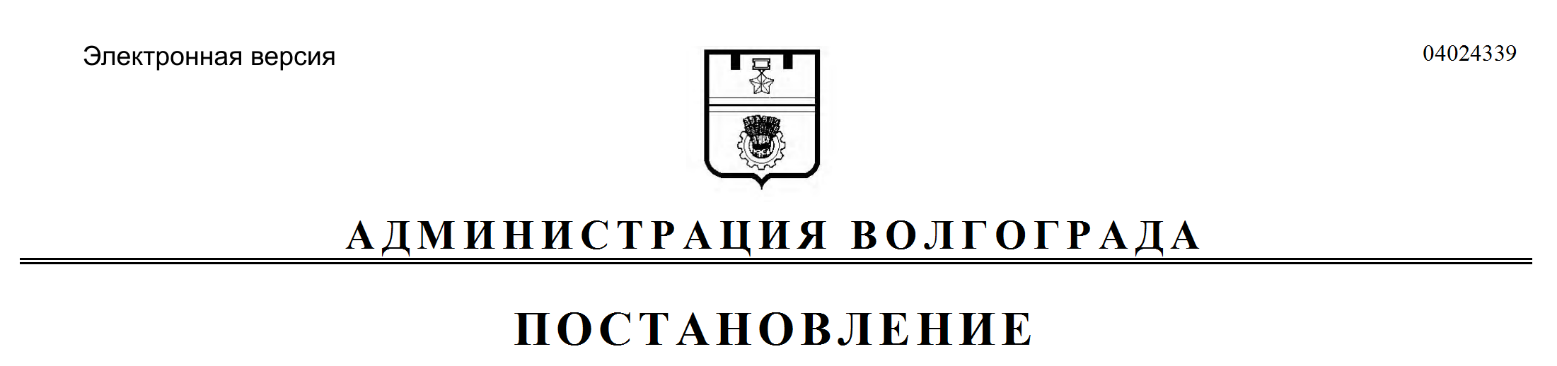 № п/пНаименованиемероприятияСрокпроведенияОтветственный
исполнитель12341.Письменное уведомление
органа, осуществляющего
государственную регистрацию юридических лиц,
о начале процедуры реорганизацииВ течение трех рабочих дней со дня подписания
постановления администрации Волгоградаот 21 июня 2024 г.
№ 651 «О реорганизации муниципального унитарного предприятия «Берегоукрепление»(далее – постановление)Муниципальное унитарное предприятие (далее – МУП) «Берегоукрепление»2.Опубликование в средствах массовой информации, в которых опубликовываются данные о государственной регистрации юридических лиц, уведомления о реорганизации дважды с периодичностью один раз в месяцПосле внесения в Единый государственный реестр юридических лиц записи о начале процедуры реорганизацииМУП «Берегоукрепление»3.Проведение инвентаризации имущества МУП «Берегоукрепление» в соответствии с требованиями приказа Министерства финансов Российской Федерации от 13 июня 1995 г. № 49 «Об утверждении Методических указаний по инвентаризации имущества и финансовых обязательств»В течение 20 дней со дня подписания постановленияМУП «Берегоукрепление»12344.Оформление передаточного акта всех прав и обязательств МУП «Берегоукрепление» муниципальному бюджетному учреждению «Берегоукрепление» (далее – учреждение), согласование его с департаментом городского хозяйства администрации Волгограда и представление его на утверждение
в департамент муниципального имущества администрации ВолгоградаВ течение 20 дней со дня подписания постановленияМУП «Берегоукрепление»5.Подготовка устава учреждения и направление его
на утверждение в департамент муниципального имущества администрации ВолгоградаВ течение 20 рабочих дней со дня подписания постановленияДепартамент
городского
хозяйства администрации
Волгограда6.Утверждение передаточного акта и устава учрежденияВ течение 30 рабочих дней со дня подписания постановленияДепартамент
муниципального имущества администрации
Волгограда7.Представление в орган, уполномоченный осуществлять государственную
регистрацию юридических лиц, документов для государственной регистрации учрежденияВ течение пяти рабочих дней после утверждения устава учреждения, передаточного актаМУП «Берегоукрепление»8.Заключение трудового
договора с руководителем учрежденияВ течение трех рабочих дней со дня государственной регистрации учрежденияДепартамент
городского
хозяйства администрации
Волгограда9.Определение и направление в департамент муниципального имущества
администрации Волгограда перечня муниципального имущества, в том числе перечня объектов недвижимого имущества, движимого имущества, подлежащего закреплению на праве оперативного управления за учреждениемВ течение месяца со дня государственной регистрации учрежденияДепартамент
городского
хозяйства администрации
Волгограда10.Закрепление муниципального имущества на праве оперативного управления
за учреждениемВ течение месяца со дня государственной регистрации учрежденияДепартамент
муниципального имущества администрации
Волгограда11.Внесение изменения в реестр муниципального имущества ВолгоградаВ течение месяца со дня государственной регистрации учрежденияДепартамент
муниципального имущества администрации
Волгограда